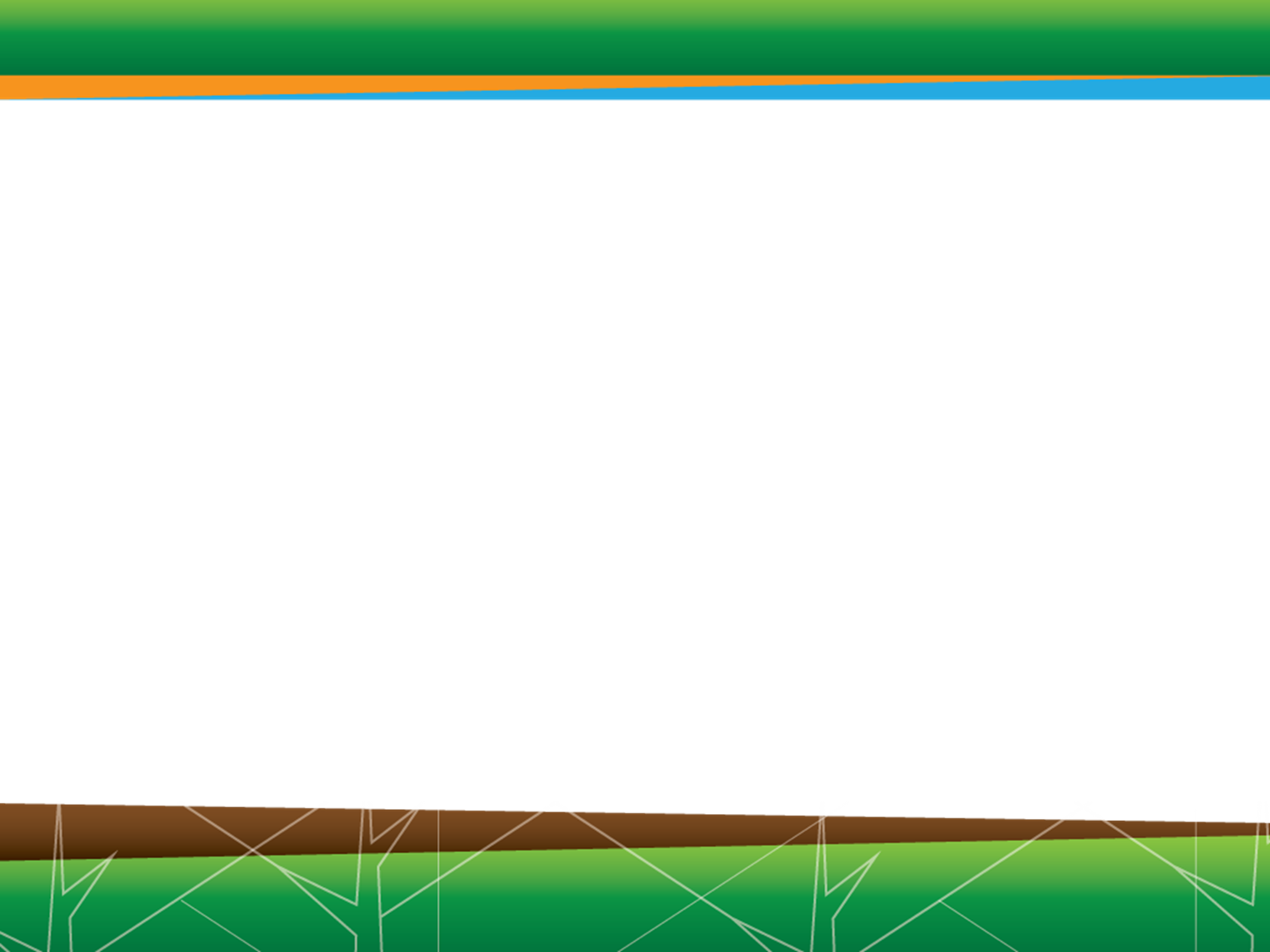 FONDO NACIONAL DE FINANCIAMIENTO FORESTAL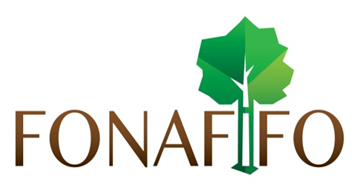 INFORME EJECUCIÓNAL 30 DE JUNIO  2022JULIO, 2022Marco general1.1 Marco jurídico del FONAFIFOLos antecedentes del Fondo Nacional de Financiamiento Forestal (FONAFIFO) se encuentran en la Ley Forestal 7174, la cual estableció en su artículo 24 la constitución de fideicomisos para financiar actividades de desarrollo forestal, realizadas por el sector privado.El reglamento a la Ley Forestal 7174, decreto Ejecutivo no 19886 MIRENEM, crea el Departamento de Financiamiento Forestal con el objetivo de “consolidar el financiamiento de actividades forestales”.Posteriormente, mediante la Norma Presupuestaria Nº 32, incluida en la Ley 7216 del Presupuesto Ordinario y Extraordinario de la República” para el ejercicio económico de 1991, se autoriza la creación del Fondo Nacional de Financiamiento Forestal. Así las cosas, en el año 1996 se dan al FONAFIFO las responsabilidades y facultades que le establece la ley forestal Nº 7575, mediante el artículo 46, reafirmándose su continuidad y fortaleciéndolo.El FONAFIFO, de acuerdo con la legislación actual, es un órgano de desconcentración máxima dentro de la estructura organizativa del MINAE, con personería jurídica instrumental, número tres – cero cero siete – doscientos cuatro mil setecientos veinticuatro.Además, en acatamiento de la Ley Forestal Nº 7575, para el cumplimiento de sus funciones el FONAFIFO cuenta con una Junta Directiva, que está constituida por miembros del sector público y privado de acuerdo con lo establecido en el artículo 48 de dicha ley. Marco Estratégico del FONAFIFO1.2.1 Objetivo del FONAFIFOLa Ley Forestal en su artículo 46 crea el FONAFIFO y establece su objetivo de la siguiente forma:“Financiar mediante créditos u otros mecanismos de fomento el manejo del bosque, intervenido o no los procesos de reforestación, forestación, viveros forestales sistemas agroforestales, recuperación de áreas denudadas y los cambios tecnológicos en aprovechamiento e industrialización de los recursos forestales. También captará financiamiento para el pago de los servicios ambientales que brindan los bosques, las plantaciones forestales y otras actividades necesarias para fortalecer el desarrollo del sector de recursos naturales” 1.2.2 Políticas del MINAE Relacionadas con el FONAFIFOEl Ministerio de Ambiente y Energía (MINAE) como ente rector del tema ambiental a nivel nacional le corresponde dictar las políticas ambientales, nuestras políticas también se enmarcan en las del MINAE, institución a la cual estamos adscritos. Las políticas del MINAE son las siguientes:Mejora de la capacidad nacional y local en el manejo sostenible de la biodiversidad en los territorios definidos como corredores biológicos.Fortalecimiento del Sector Forestal.Fomento a la protección y recuperación de los recursos naturales.Fortalecimiento de los servicios de protección y conservación de los recursos naturales. Orientar el quehacer institucional hacia una nueva visión ética de la sostenibilidad de los recursos naturales.Fortalecimiento de las instancias de control en la conservación y uso de los recursos naturales dirigida a la Secretaria Técnica Nacional del Ambiente (SETENA), el Fondo Nacional de Financiamiento Forestal (FONAFIFO), comisiones ambientales y municipalidades.Fortalecimiento de la sostenibilidad financiera del MINAE para la prestación de servicios a la sociedad.Contribuir al mejoramiento de la calidad de los servicios que prestan las instituciones al incorporar la participación ciudadana.Tomando en cuenta todo este gran marco de planificación descrita anteriormente. FONAFIFO elaboro el Plan Estratégico que enmarca su accionar:1.2.3 Misión  1.2.4 Visión 1.2.5 Valores y PrincipiosEn una organización, los valores son el marco del comportamiento que deben tener sus miembros y dependen de la naturaleza de la organización, su razón de ser, del propósito para el cual fue creada de sus objetivos su proyección en el futuro (su visión) por lo que deberían inspirar las actitudes y acciones necesarias para lograr esos objetivos. Excelencia Desde las necesidades reales de la sociedad, disponemos de toda nuestra capacidad humana, técnica y material para brindar productos y servicios con altos estándares de calidad, oportunos y que satisfagan las expectativas que tiene la población meta de nuestro trabajo. Buscamos optimizar, perfeccionar y distinguir nuestro trabajo diario para posicionar a la institución. Compromiso Es la disposición de hacer el mejor esfuerzo siempre. El esfuerzo diario nos lleva a realizar un trabajo colectivo de alta calidad, que, refleja nuestra responsabilidad para con la sociedad y la lealtad hacia la institución. El profesionalismo en nuestro accionar es muestra de una vocación de servicio por encima de las necesidades.Respeto En nuestro trabajo diario, mostramos la habilidad para reconocer, aceptar y valorar el trabajo propio y de las otras personas. Esto, se refleja en nuestra cotidianidad cuando cumplimos nuestro deber en el tiempo que se nos solicita y con calidad. Nuestro trabajo diario implica consideración y empatía. Integridad Sumamos valor público cuando mantenemos buenas prácticas de transparencia, rendición de cuentas, apego a la normativa y un alto sentido de justicia social. Cada una de nuestras acciones es motivada desde el principio de la administración eficiente y eficaz de los recursos que nos son confiados para el bienestar de la sociedad en general.Resiliencia Somos un equipo de trabajo con alta capacidad de adaptación a los cambios del entorno, lo que nos convierte en una organización flexible, capaz de comprender el contexto. Motivados por un liderazgo transformador, no nos dejamos vencer y siempre volvemos a nuestro origen, con más aprendizajes y fortaleza. Principios InstitucionalesÉtica: El comportamiento de nuestros colaboradores se enmarca dentro de principios de honestidad, integridad, transparencia, justicia, igualdad y respeto a la Ley. Talento humano: El talento humano es nuestro patrimonio fundamental. Por eso realizamos un esfuerzo permanente para brindar a nuestros colaboradores oportunidades de desarrollo y crecimiento, en un ambiente agradable y con un salario justo. Responsabilidad social: Como representantes de la institución y ciudadanos responsables, desarrollamos y respaldamos iniciativas relacionadas con el bienestar de nuestra comunidad y de la sociedad en general y apoyamos aquel esfuerzo por conservar el medio ambiente. 1.3 Aspectos Estratégicos Institucionales Programas presupuestarios:Por medio del Programa Financiamiento ambiental Forestal se financia las actividades sustantivas de la institución, realizadas por la Dirección de Fomento Forestal, Dirección de Desarrollo y Comercialización de Servicios Ambientales, Dirección de Servicios Ambientales y Oficinas Regionales.Adicionalmente se incluye el financiamiento de las actividades de dirección y gestión institucional realizadas por la Junta Directiva, Dirección General, Dirección Administrativa – Financiera y la Dirección de Asuntos Jurídicos, al ser estás la base para el funcionamiento sustantivo.Prioridades institucionales:La institución ha redefinido producto del FODA y el planteamiento de los objetivos estratégicos las prioridades del Fondo, con el fin de lograr un país posicionado internacionalmente, liderando y promoviendo acciones encaminadas a fortalecer las bases ambientales para un desarrollo sostenible que beneficie a los habitantes del territorio nacional y del mundo en general.Las cuales son a describir:Consolidar e innovar en el diseño de nuevos mecanismos financieros y otros instrumentos de fomento para ampliar la oferta de productos de financiamiento.Desarrollar proyectos y productos para comercialización de bienes y servicios ambientales dirigidos a ciudadanos y empresas con conciencia ambiental y/ o programas de responsabilidad social.Consolidar una estrategia para la reducción de emisiones por degradación y deforestación de bosques.Mantener la eficiencia del Programa de Pago de Servicios Ambientales generando incentivos económicos a dueños y poseedores privados de bosques y plantaciones forestales con significativo valor ambiental.Objetivos estratégicos institucionalesLa institución ha establecido los siguientes objetivos institucionales:Financiar a productores forestales mediante la consolidación e innovación de mecanismos de fomento que contribuyan a la conservación y producción de los bienes y servicios forestales.Propiciar la sostenibilidad de los programas sustantivos que brinda FONAFIFO. mediante una estrategia de corto. mediano y largo plazo que permita la atracción de recursos financieros de fuentes nacionales e internacionales.Mejorar la prestación de los servicios que ofrece el FONAFIFO a sus clientes por medio de un cambio tecnológico integral, que brinde facilidades de interacción, acceso y oportunidad.Ejecución Física2.1 Avance en el cumplimiento de objetivos y metasEn el siguiente cuadro se detallan los logros más significativos alcanzados al 30 de junio del 2022:La dinámica del PPSA supone la colocación de un mayor porcentaje de hectáreas en el segundo semestre del año. Considerando lo anterior, no hay medidas adicionales de mejora o de contingencia a tomar, sino las propias de operación del programa relacionadas con: el trámite de valoración de solicitudes nuevas, formalización de contratos, visitas de campo, entre otras3. Resultados de la Ejecución Presupuestaria 3.1 Ejecución del Presupuesto de Ingresos Con la entrada en vigencia de la Ley N° 9524 Ley de Fortalecimiento del Control Presupuestario de los Órganos Desconcentrados del Gobierno Central, la institución no presupuesta ingresos, debido a que, según el reglamento a esta ley, publicado en la Gaceta Nº 5, del 08 de enero del 2021, por medio del Decreto Nº 42712-H, en su artículo 16 establece que los recursos que generen los OD del Gobierno Central, producto de su actividad, cualquiera sea su naturaleza y moneda, deben ser trasladados en tiempo y forma a las cuentas que disponga la Tesorería Nacional, siguiendo las disposiciones del ente rector. Debido a lo anterior, la institución no genera ingresos presupuestarios.3.2 Ejecución del Presupuesto de Egresos Fondo Nacional de Financiamiento ForestalEjecución Presupuestaria de Egresos Al 30 de junio del 2022ANÁLISIS DEL COMPORTAMIENTO DE LA EJECUCIÓN DE LOS EGRESOSA continuación, se muestra con un mayor nivel de detalle la ejecución por subpartida:Fondo Nacional de Financiamiento ForestalEjecución Presupuestaria de Egresos Al 30 de junio del 2022Tal como se muestra en el cuadro anterior, la institución presupuestó egresos por la suma de ¢14,055,625,231, de los cuales al primer semestre se ejecutó un total de ¢6,446,023,859, lo que equivale a una ejecución del 45.86%. Entre los aspectos de mayor relevancia se encuentran los siguientes:REMUNERACIONESEn este grupo se presupuestó la suma de ¢1,893,528,280, de los cuales se ejecutó la suma de ¢898,520,371.99, en total en esta partida se ejecutó la suma de ¢934.638.051,86 equivalentes a un 49.36%. Estas erogaciones permiten atender las obligaciones salariales de las 88 plazas con cargos fijos del FONAFIFO. SERVICIOSEn este grupo se presupuestó la suma de ¢870,755,981, de los cuales al I semestre se ejecutó la suma de ¢293,483,565, equivalentes a un 33.70%. La contratación de servicios permite atender necesidades de diversa naturaleza identificados como necesarios para el funcionamiento del FONAFIFO.Al cierre del I semestre había un monto comprometido por la suma de ¢270,933,818, los cuales correspondían principalmente a recursos en trámite de contratación.MATERIALES Y SIMINISTROS En este grupo se presupuestó la suma de ¢39,019,703, para la adquisición de materiales como combustibles, productos eléctricos, telefónicos y de cómputo, entre otros, de estos recursos, a la fecha se ejecutó la suma de ¢6,732,245 equivalente a un 17.25%.Al cierre del I semestre había un monto comprometido por la suma de ¢12,251,372, los cuales correspondían principalmente a recursos en trámite de contratación.BIENES DURADEROSEn este grupo se presupuestó la suma de ¢136,122,808, primer semestre se ejecutó ¢12,769,040 equivalentes a un 9.38%. Al cierre del I semestre había un monto comprometido por la suma de ¢121,482,454, los cuales correspondían principalmente a recursos en trámite de contratación.TRANSFERENCIAS CORRIENTESEn este grupo se presupuestó la suma de ¢198,154,968, de los cuales en el primer semestre se ejecutó la suma de ¢67,822,321 equivalentes a un 34.23%.A continuación, se detallan las transferencias más relevantes realizadas;¢35,887,346 al Fideicomiso 544 FONAFIFO/BNCR como aporte para el pago de gastos operativos en el Fideicomiso.¢5,091,393.09 correspondiente al pago de incapacidades al personal.¢26,843,582.24 pagados a la International Tropical Timber Organization como aporte anual al Convenio Internacional de las Maderas Tropicales.Transferencias de CapitalEn este grupo se presupuestó la suma de ¢10,918,043,491, de los cuales en el primer semestre se ejecutó la suma de ¢5,130,578,646 equivalente a un 46.99%.Este grupo presupuestario corresponde principalmente a la actividad sustantiva del Fonafifo, en el cual se realiza un aporte anual al Fideicomiso para el pago de servicios ambientales, para lo se presupuestaron recursos por la suma de ¢10.894.391.334 y se ejecutaron ¢5,123,597,833, posteriormente por medio del Fideicomiso se transfieren los recursos a los propietarios (as) de contratos por pago de servicios ambientales, cuyo pago fue por un monto de ¢3,279,193,995. Adicionalmente también se presupuestaron ¢23,652,157 para el pago de la contribución estatal voluntaria por salud y pensiones a la Caja Costarricense de Seguro Social, de los cuales se ha ejecutado la suma de ¢6,980,813 lo que equivale a un 29,51%. A continuación, se detallan por año de contrato y actividad el pago de contratos por servicios ambientales; HAS =HECTAREA  SAF=SISTEMAS AGROFORESTAL5. Situación Económica FinancieraEstado de Situación Financiera Consolidado--Fondo Nacional de Financiamiento ForestalAl 30 de junio del 2021 y 2022Cifras en miles de colonesEfectivo y Equivalentes de efectivoAl 30 de junio del 2022 se presenta un saldo de ¢22,872.25 mil, se consideran equivalentes al efectivo los saldos en cuentas corrientes del sistema financiero nacional y en cuentas de caja única.La diminución significativa en estas cuentas radica en que, a este mismo periodo del año 2021, con la entrada en vigencia de la Ley 9524 “Ley de Fortalecimiento del Control Presupuestario de los Órganos Desconcentrados del Gobierno Central” el Ministerio de Hacienda había asignado a la cuenta presupuestaria de la institución una mayor cantidad de recursos para su ejecución, adicionalmente esta cuenta presupuestaria se registraba como una cuenta de efectivo, sin embargo, posteriormente por medio de la Directriz DCN-0009-2021, se dio la indicación de registrar la cuenta presupuestaria como una cuenta por cobrar.Cuentas a cobrar a corto plazoCorresponde a arreglos de pago por contratos de servicios ambientales, anticipos por vacaciones, documentos a cobrar por arreglos de pago y el registro de los recursos asignados a la institución mediante la cuenta presupuestaria.Bienes no concesionados Considera todas las compras que se han realizado en mobiliarios, equipo de computación, comunicación y vehículos, fotocopiadoras, equipo de ventilación, impresoras, software y programas, entre otros. En el cuadro anterior se observa una disminución de un periodo a otro, relacionada principalmente con bienes la depreciación de los bienes.Inversiones PatrimonialesCorresponde a las transferencias realizadas al fideicomiso como parte de proceso de participación con el fiduciario que es el Banco Nacional de Costa Rica, que según la ley Forestal N° 7575,  en  su  artículo  49,  este  monto  corresponde  al  40%  del  impuesto  forestal y  otros recursos  que  pueda  captar  FONAFIFO,  todo  ello  de  acuerdo  con  el  artículo  47  de  la  Ley  citada anteriormente. También registra propiamente el pago que se realiza a los beneficiarios de servicios ambientales.Deudas a corto plazoCorresponde a los compromisos adquiridos con proveedores de bienes y servicios, así como deudas con la Caja Costarricense de Seguro Social y el pago de impuestos. Se observa una leve disminución de un periodo a otro.PatrimonioEl saldo al 30 de junio del 2022 es de ¢9,769,014.28 mil, corresponde al registro del patrimonio inicial del Fondo Nacional de Financiamiento Forestal en cumplimiento a lo solicitado por la Contabilidad Nacional, mediante oficio DCN-1542-2013, así como de los resultados acumulados.Estado de Resultados ConsolidadoFondo Nacional de Financiamiento ForestalDel 01 de enero al 30 de junio del 2021 y 2022Cifras en miles de colonesIngresos por transferencias de capitalCorresponde a la asignación de recursos por parte de la Tesorería Nacional según el presupuesto aprobado para el financiamiento de los egresos. Se observa una disminución con respecto al monto asignado en el año 2021.Gastos por transferencias Las transferencias representan las cuentas de mayor gasto en la institución, aquí se registra el devengamiento de contratos por servicios ambientales que se han pagado o serán pagados mediante el Fideicomiso 544 FONAFIFO/BNCR, también refleja el traslado de recursos que se realiza al Fideicomiso 544 FONAFIFO/BNCR para el financiamiento de gastos operativos, así como el aporte anual al Convenio Internacional de las Maderas Tropicales, con respecto al año 2021 se muestra una disminución en estas transferencias.Nombre del programaMonto presupuestarioParticipación(en colones)Relativa Financiamiento Ambiental Forestal                  14,055,625,231100%TOTAL14,055,625,231100%IndicadorMetaResultadoGrado de cumplimiento Cantidad de toneladas de CO2 equivalente contenido en los bosques bajo contrato de Pago por Servicios Ambientales115,000,000.0033,296,274.2428.95%Cantidad de proyectos financiados con PPAF129.000.000.00%Cantidad de proyectos en sistemas mixtos de agroforestería sometidos al Programa de Pago por Servicios Ambientales50.0032.0064.00%Cantidad de hectáreas sometidas al Pago de Servicios Ambientales por modalidad226,785.0075,945.4733.49%Monto anual de recursos financieros captados$650,000.00$359,804.5155.35%Cantidad de alianzas estratégicas pactadas5.002.0040.00%Partida  P. Aprobado P. Ejecutado% Ejecutado 0. Remuneraciones        1,893,528,280              934,638,052 49.36% 1. Servicios           870,755,981              293,483,565 33.70% 2. Materiales             39,019,703                 6,732,245 17.25% 5. Bienes           136,122,808               12,769,040 9.38% 6. Transferencias Corrientes           198,154,968               67,822,321 34.23% 7. Transferencias de Capital      10,918,043,491         5,130,578,646 46.99% Total     14,055,625,231   6,446,023,869.21 45.86%SubpartidaDescripción  P. Aprobado  P. Ejecutado % Ejecutado0.01.01Sueldos para cargos fijos                                          696,472,800                 337,289,476 48.43%0.01.05Suplencias                                               4,734,450                                    -   0.00%0.03.01Retribución por años servidos                                          213,166,296                 107,393,102 50.38%0.03.02Restricción al ejercicio liberal de la profesión                                          317,333,832                 149,275,369 47.04%0.03.03Décimotercer mes                                          119,268,320                                    -   0.00%0.03.04Salario Escolar                                          105,362,767                 104,722,808 99.39%0.03.99Otros incentivos salariales                                             87,758,598                   41,498,258 47.29%0.04.01Contribución patronal al Seguro de Salud de la Caja Costarricense del Seguro Social                                          131,796,659                   78,687,241 59.70%0.04.05Contribución patronal al Banco Popular y Desarrollo Comunal                                               7,124,144                     4,253,283 59.70%0.05.01Contribución Patronal al Seguro de Pensiones de la Caja Costarricense del Seguro Social                                             74,803,509                   44,659,423 59.70%0.05.02Aporte Patronal al Régimen obligatorio de pensiones complementarias                                             42,744,862                   25,519,685 59.70%0.05.03Aporte Patronal al Fondo de Capitalización Laboral                                             21,372,431                   12,759,848 59.70%0.05.05Contribución patronal a fondos administrados por entes privados                                             71,589,612                   28,579,560 39.92%SubpartidaDescripción  P. Aprobado  P. Ejecutado % Ejecutado1.01.01Alquiler de edificios_ locales y terrenos                                          302,060,870                 122,076,680 40.41%1.01.02Alquiler de maquinaria_ equipo y mobiliario                                                  283,320                                    -   0.00%1.01.04Alquiler y derechos para telecomunicaciones                                               3,078,120                     1,539,060 50.00%1.01.99Otros alquileres                                             79,800,000                     2,698,365 3.38%1.02.01Servicio de agua y alcantarillado                                               6,060,000                     1,476,644 24.37%1.02.02Servicio de energía eléctrica                                             16,380,000                     6,659,466 40.66%1.02.03Servicio de correo                                               2,760,000                         203,980 7.39%1.02.04Servicio de telecomunicaciones                                             44,660,000                   17,013,565 38.10%1.02.99Otros servicios básicos                                                  700,000                         126,882 18.13%1.03.01Información                                               3,274,830                         437,873 13.37%1.03.02Publicidad y propaganda                                               8,600,000                                    -   0.00%1.03.03Impresión_ encuadernación y otros                                                  481,952                           13,431 2.79%1.03.04Transporte de bienes                                                  180,000                           33,900 18.83%1.03.06Comisiones y gastos por servicios financieros y comerciales                                          153,552,024                   63,569,547 41.40%1.03.07Servicios de transferencia electrónica de información                                             34,397,500                     4,566,700 13.28%1.04.02Servicios Jurídicos                                               2,000,000                                    -   0.00%1.04.03Servicios de Ingeniería                                               2,600,000                                    -   0.00%1.04.04Servicios de ciencias económicas y sociales                                               8,000,000                                    -   0.00%1.04.06Servicios Generales                                             97,723,972                   35,652,613 36.48%1.04.99Otros servicios de gestión y apoyo                                               4,560,000                     1,005,625 22.05%1.05.01Transporte dentro del país                                                  970,613                         178,705 18.41%1.05.02Viáticos dentro del país                                             20,893,884                     8,462,119 40.50%1.06.01Seguros                                             34,116,478                   15,058,238 44.14%1.07.01Actividades de capacitación                                               3,600,000                                    -   0.00%1.07.02Actividades protocolarias y sociales                                               1,070,000                           70,000 6.54%1.08.01Mantenimiento de edificios_ locales y terrenos                                             11,100,000                     1,909,418 17.20%1.08.05Mantenimiento y reparación de equipo de transporte                                               9,433,200                     5,016,600 53.18%1.08.06Mantenimiento y reparación de equipo de comunicación                                               1,500,000                         379,139 25.28%1.08.07Mantenimiento y reparación de equipo y mobiliario de oficina                                               6,096,458                     2,400,251 39.37%1.08.08Mantenimiento y reparación de equipo de cómputo y sistemas de información                                               6,181,000                     2,546,679 41.20%1.08.99Mantenimiento y reparación de otros equipos                                                  550,000                           62,150 11.30%SubpartidaDescripción  P. Aprobado  P. Ejecutado % Ejecutado1.09.99Otros impuestos                                               2,000,000                                    -   0.00%1.99.01Servicios de regulación                                                  126,000                         125,936 99.95%1.99.02Intereses moratorios y multas                                                  600,000                                    -   0.00%1.99.05Deducibles                                               1,025,000                         200,000 19.51%1.99.99Otros servicios no especificados                                                  340,760                                    -   0.00%2.01.01Combustibles y lubricantes                                             14,228,866                     4,069,766 28.60%2.01.02Productos farmacéuticos y medicinales                                                  167,973                                    -   0.00%2.01.04Tintas_ pinturas y diluyentes                                               9,685,344                         795,142 8.21%2.01.99Otros productos químicos y conexos                                                    63,000                                    -   0.00%2.02.03Alimentos y bebidas                                               4,109,163                         946,932 23.04%2.03.01Materiales y productos metálicos                                                  144,034                                    -   0.00%2.03.04Materiales y productos eléctricos_ telefónicos y cómputo                                                    50,000                                    -   0.00%2.03.06Materiales y productos de plástico                                                  200,000                                    -   0.00%2.04.01Herramientas e instrumentos                                                  166,000                                    -   0.00%2.04.02Repuestos y accesorios                                               1,750,414                           57,630 3.29%2.99.01Útiles y materiales de oficina y cómputo                                               1,350,000                         317,287 23.50%2.99.02Útiles y materiales médicos hospitalario y de investigación                                                    11,432                                    -   0.00%2.99.03Productos de papel_ cartón e impresos                                               3,378,017                         545,487 16.15%2.99.04Textiles y vestuario                                                  751,238                                    -   0.00%2.99.05Útiles y materiales de limpieza                                               1,761,964                                    -   0.00%2.99.06Útiles y materiales de resguardo y seguridad                                                  531,240                                    -   0.00%2.99.07Útiles y materiales de cocina y comedor                                                  150,000                                    -   0.00%2.99.99Otros útiles materiales y suministros diversos                                                  521,018                                    -   0.00%SubpartidaDescripción  P. Aprobado  P. Ejecutado % Ejecutado5.01.02Equipo de transporte                                             45,000,000                                    -   0.00%5.01.03Equipo de comunicación                                               1,000,000                                    -   0.00%5.01.04Equipo y mobiliario de oficina                                               6,135,000                         927,029 15.11%5.01.05Equipo y programas de cómputo                                             69,737,808                   11,022,761 15.81%5.01.06Equipo sanitario de laboratorio e investigación                                                  200,000                                    -   0.00%5.01.99Maquinaria, equipo y mobiliario diverso                                               3,450,000                         819,250 23.75%5.99.03Bienes intangibles                                             10,600,000                                    -   0.00%6.01.03Transferencias corrientes a instituciones descentralizadas no empresariales                                             72,992,422                                    -   0.00%6.01.08Fondos en fideicomiso para gasto corriente                                             71,774,692                   35,887,346 50.00%6.03.01Prestaciones Legales                                               6,609,963                                    -   0.00%6.03.99Otras prestaciones                                             14,317,891                     5,091,393 35.56%6.06.01Indemnizaciones                                               5,500,000                                    -   0.00%6.07.01Transferencias corrientes a organismos internacionales                                             26,960,000                   26,843,582 99.57%7.01.03Transf. Capital a Inst. Desc no empresariales (I-P 200)                                             20,090,042                     5,964,391 29.69%7.01.03Transf. Capital a Inst. Desc no empresariales (I-P 202)                                               3,562,115                     1,016,422 28.53%7.01.07Fondos en fideicomiso para gasto de capital                                     10,894,391,334              5,123,597,833 47.03%TotalTotal                                    14,055,625,231             6,446,023,869 45.86%Detalle de pagos por Servicios AmbientalesDetalle de pagos por Servicios AmbientalesDetalle de pagos por Servicios AmbientalesDetalle de pagos por Servicios AmbientalesDetalle de pagos por Servicios AmbientalesDetalle de pagos por Servicios AmbientalesDetalle de pagos por Servicios AmbientalesDetalle de pagos por Servicios AmbientalesDetalle de pagos por Servicios AmbientalesDetalle de pagos por Servicios AmbientalesDetalle de pagos por Servicios AmbientalesDetalle de pagos por Servicios AmbientalesDetalle de pagos por Servicios AmbientalesDetalle de pagos por Servicios AmbientalesDel 01/01/2022 al 30/06/2022Del 01/01/2022 al 30/06/2022Del 01/01/2022 al 30/06/2022Del 01/01/2022 al 30/06/2022Del 01/01/2022 al 30/06/2022Del 01/01/2022 al 30/06/2022Del 01/01/2022 al 30/06/2022Del 01/01/2022 al 30/06/2022Del 01/01/2022 al 30/06/2022Del 01/01/2022 al 30/06/2022Del 01/01/2022 al 30/06/2022Del 01/01/2022 al 30/06/2022Del 01/01/2022 al 30/06/2022Del 01/01/2022 al 30/06/2022(Expresado en colones)(Expresado en colones)(Expresado en colones)(Expresado en colones)(Expresado en colones)(Expresado en colones)(Expresado en colones)(Expresado en colones)(Expresado en colones)(Expresado en colones)(Expresado en colones)(Expresado en colones)(Expresado en colones)(Expresado en colones)Año del Contrato  Protección  de Bosque Protección  de Bosque Reforestación   Reforestación   SAF  SAF  SAF  Manejo de Bosque   Manejo de Bosque  Sistemas MixtosSistemas Mixtos Regeneración  Regeneración Año del Contrato  Has  Monto   Has  Monto   Árboles  Has  Monto   Has  Monto   Has  Monto   Has  Monto  2012                        2,028                   83,604,490                                         26                               1,243,540                                                      381                   10,660,785 2013                       16,674                  733,643,569                                         18                               1,153,811                            88                                2,829,363                                                      452                   12,584,084 2014                             85                     8,513,671 2015                           460                   16,341,498                                         43                               1,700,810                            65                                1,814,419 2016                           575                   40,060,458                                         10                                  566,080                   68,460                                             171                              17,155,099                                                       18                        414,040 2017                        3,325                  131,228,891                                       286                             13,188,495                   37,772                                               94                                9,739,886                                                       79                     1,852,473 2018                       16,403                  638,928,797                                       478                             50,209,268                    7,080                                               18                                1,610,515                                            9                   1,048,121                                                      688                   16,322,635 2019                       14,309                  557,805,140                                       668                            112,468,058                   11,991                                               30                                2,972,148                                          39                   3,613,877                                                      210                     4,880,334 2020                       13,827                  532,872,099                                         96                             18,648,697                 156,245                                             391                              77,888,133                                          70                   5,738,090                                                      351                     7,950,365 2021                        3,423                  135,440,634                   18,439                                               46                              22,023,542                                          12                      478,081 SubTotal                       71,108               2,878,439,246                                    1,625                            199,178,759                 299,987                                             750                             131,389,323                           153                                4,643,783                                        130                 10,878,169                                                   2,179                   54,664,715 Total pagadoTotal pagadoTotal pagadoTotal pagadoTotal pagadoTotal pagadoTotal pagadoTotal pagadoTotal pagadoTotal pagadoTotal pagadoTotal pagadoTotal pagado              3,279,193,995 Total HectáreasTotal HectáreasTotal HectáreasTotal HectáreasTotal HectáreasTotal HectáreasTotal HectáreasTotal HectáreasTotal HectáreasTotal HectáreasTotal HectáreasTotal HectáreasTotal Hectáreas                         75,945 CuentaDescripciónNota20222021Variación1.ACTIVOVariación1.1.Activo CorrienteVariación1.1.1.Efectivo y equivalentes de efectivo0322,872.251,098,207.69-97.92%1.1.1.01.Efectivo22,872.251,098,207.69-97.92%1.1.3.Cuentas a cobrar a corto plazo05118,643.9112,859.55822.61%1.1.3.08.Documentos a cobrar a corto plazo24,700.8022,058.0711.98%1.1.3.09.Anticipos a corto plazo2,239.961,463.4153.06%1.1.3.13.Cuentas por cobrar cajas únicas 99,406.771.1.3.98.Otras cuentas a cobrar a corto plazo4,362.154,362.150.00%1.1.3.99.Previsiones para deterioro de cuentas a cobrar a corto plazo *-12,065.78-15,024.08-19.69%1.1.4.Inventarios0636,685.2738,073.94-3.65%1.1.4.01.Materiales y suministros para consumo y prestación de servicios36,685.2738,073.94-3.65%1.1.9.Otros activos a corto plazo07996,730.01411,858.59142.01%1.1.9.01.Gastos a devengar a corto plazo996,730.01411,858.59142.01%Total del Activo Corriente1,174,931.431,560,999.77-24.73%1.2.Activo No Corriente1.2.3.Cuentas a cobrar a largo plazo092,562.86423.77504.77%1.2.3.08.Documentos a cobrar a largo plazo2,562.86423.77504.77%1.2.5.Bienes no concesionados10277,133.62307,132.46-9.77%1.2.5.01.Propiedades, planta y equipos explotados265,390.13303,591.44-12.58%1.2.5.08.Bienes intangibles no concesionados11,743.483,541.01231.64%1.2.7.Inversiones patrimoniales - Método de participación128,314,386.375,428,729.1753.16%1.2.7.04.Inversiones patrimoniales en fideicomisos8,314,386.375,428,729.1753.16%Total, del Activo no Corriente8,594,082.855,736,285.4049.82%TOTAL, DEL ACTIVO9,769,014.287,297,285.1733.87%2.PASIVO2.1.Pasivo Corriente2.1.1.Deudas a corto plazo14397,445.24404,404.52-1.72%2.1.1.01.Deudas comerciales a corto plazo35,679.955,104.54598.98%2.1.1.02.Deudas sociales y fiscales a corto plazo336,266.28346,277.64-2.89%2.1.1.03.Transferencias a pagar a corto plazo3,567.000.002.1.1.04.Documentos a pagar a corto plazo21,528.5253,022.33-59.40%2.1.1.05.Inversiones patrimoniales a pagar a corto plazo403.490.002.1.3.Fondos de terceros y en garantía168,417.839,876.24-14.77%2.1.3.03.Depósitos en garantía8,417.839,876.24-14.77%Total del Pasivo Corriente405,863.07414,280.76-2.03%2.2.Pasivo No Corriente2.2.1.Deudas a largo plazo19299,929.720.002.2.1.04.Documentos a pagar a largo plazo299,929.720.00Total del Pasivo no Corriente299,929.720.00TOTAL DEL PASIVO705,792.80414,280.7670.37%3.PATRIMONIO3.1.Patrimonio público3.1.1.Capital247,362,170.587,362,170.580.00%3.1.1.01.Capital inicial7,362,170.587,362,170.580.00%3.1.5.Resultados acumulados281,701,050.91-479,166.17-455.00%3.1.5.01.Resultados acumulados de ejercicios anteriores-651,974.82-2,205,436.18-70.44%3.1.5.02.Resultado del ejercicio2,353,025.731,726,270.0036.31%TOTAL DEL PATRIMONIO9,063,221.496,883,004.4131.68%TOTAL DEL PASIVO Y PATRIMONIO9,769,014.287,297,285.1633.87%CuentaDescripciónNota20222021Variación4.INGRESOS4.3.1.Multas y sanciones administrativas380.00717.63-100%4.3.1.02.Multas por atraso en el pago de bienes y servicios717.63-100%4.6.2.Transferencias de capital506,535,649.158,021,571.01-19%4.6.2.02.Transferencias de capital del sector público interno6,535,649.158,021,571.01-19%4.9.Otros ingresos4.9.1.Resultados positivos por tenencia y por exposición a la inflación512,741.35298.20819%4.9.1.01.Diferencias de cambio positivas por activos2,741.35298.20819%4.9.4.Recuperación de previsiones5430,660.610.004.9.4.02.Recuperación de previsiones para deterioro de cuentas a cobrar30,660.614.9.9.Otros ingresos y resultados positivos5740,329.7530,222.2933%4.9.9.99.Ingresos y resultados positivos varios40,329.7530,222.2933%TOTAL DE INGRESOS6,609,380.868,052,809.12-18%5.GASTOS5.1.Gastos de funcionamiento5.1.1.Gastos en personal58970,141.48945,463.323%5.1.1.01.Remuneraciones Básicas390,183.24393,271.21-1%5.1.1.02.Remuneraciones eventuales36,342.0019,000.0191%5.1.1.03.Incentivos salariales355,926.43353,782.521%5.1.1.04.Contribuciones patronales al desarrollo y la seguridad social72,324.3572,550.420%5.1.1.05.Contribuciones patronales a fondos de pensiones y a otros fondos de capitalización100,903.92102,155.54-1%5.1.1.06.Asistencia social y beneficios al personal3,913.732,965.0432%5.1.1.07.Contribuciones estatales a la seguridad social10,547.821,738.58507%5.1.2.Servicios59293,111.35254,862.2515%5.1.2.01.Alquileres y derechos sobre bienes127,092.6397,799.9330%5.1.2.02.Servicios básicos25,484.0026,252.89-3%5.1.2.03.Servicios comerciales y financieros68,613.6967,953.731%5.1.2.04.Servicios de gestión y apoyo36,658.2438,278.71-4%5.1.2.05.Gastos de viaje y transporte8,583.524,914.4375%5.1.2.06.Seguros, reaseguros y otras obligaciones14,082.6012,900.329%5.1.2.07.Capacitación y protocolo70.000.005.1.2.08.Mantenimiento y reparaciones12,400.746,593.9288%5.1.2.99.Otros servicios125.94168.33-25%5.1.3.Materiales y suministros consumidos6010,614.419,070.7817%5.1.3.01.Productos químicos y conexos4,938.102,692.2983%5.1.3.02.Alimentos y productos agropecuarios1,192.65810.3947%5.1.3.04.Herramientas, repuestos y accesorios57.6328.40103%5.1.3.99.Útiles, materiales y suministros diversos4,426.025,539.69-20%5.1.4.Consumo de bienes distintos de inventarios6138,337.3545,557.52-16%5.1.4.01.Consumo de bienes no concesionados38,337.3545,557.52-16%5.1.7.Deterioro de inversiones y cuentas a cobrar644,737.283,157.3850%5.1.7.02.Deterioro de cuentas a cobrar4,737.283,157.3850%5.4.Transferencias5.4.1.Transferencias corrientes712,938,338.495,064,289.07-42%5.4.1.01.Transferencias corrientes al sector privado interno2,875,607.574,982,682.61-42%5.4.1.02.Transferencias corrientes al sector público interno35,887.3556,243.87-36%5.4.1.03.Transferencias corrientes al sector externo26,843.5825,362.586%5.9.Otros gastos5.9.1.Resultados negativos por tenencia y por exposición a la inflación73874.762,505.63-65%5.9.1.01.Diferencias de cambio negativas por activos874.762,505.63-65%5.9.9.Otros gastos y resultados negativos75200.011,633.17-88%5.9.9.02.Impuestos, multas y recargos moratorios571.38-100%5.9.9.99.Gastos y resultados negativos varios200.011,061.79-81%TOTAL DE GASTOS4,256,355.136,326,539.12-33%AHORRO y/o DESAHORRO DEL PERIODO2,353,025.731,726,270.0036%